МИНИСТЕРСТВО ОБРАЗОВАНИЯ И МОЛОДЕЖНОЙ ПОЛИТИКИ СВЕРДЛОВСКОЙ ОБЛАСТИгосударственное автономное профессиональное образовательное учреждение Свердловской области«Уральский политехнический колледж – Межрегиональный центр компетенций»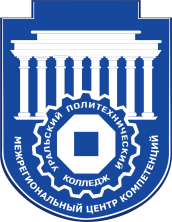 
(ГАПОУ СО «Уральский политехнический колледж - МЦК»)г. ЕкатеринбургИнформация о необходимости прохождения поступающими обязательного предварительного медицинского осмотра (обследования)Поступающие в «Уральский политехнический колледж - Межрегиональный центр компетенций» на специальности и профессии:08.02.09 Монтаж, наладка и эксплуатация электрооборудования промышленных и гражданских зданий;13.02.02 Теплоснабжение и теплотехническое оборудование;13.02.11 Техническая эксплуатация и обслуживание электрического и электромеханического оборудования (по отраслям);15.01.05 Сварщик (ручной и частично механизированной сварки (наплавки);15.01.32 Оператор станков с программным управлением;15.01.33 Токарь на станках с числовым программным управлением;15.01.35 Мастер слесарных работ;15.02.09 Аддитивные технологии;15.02.10 Мехатроника и мобильная робототехника (по отраслям);15.02.11 Техническая эксплуатация и обслуживание роботизированного производства;15.02.12 Монтаж, техническое обслуживание и ремонт промышленного оборудования (по отраслям);22.02.05 Обработка металлов давлением.проходят по месту жительства предварительный медицинский осмотр (обследование) в соответствии с перечнем врачей-специалистов, лабораторных и функциональных исследований в соответствии с постановлением Правительства Российской Федерации от 14 августа 2013 г. № 697 и в порядке, установленном приказом Министерства здравоохранения и социального развития РФ от 12 апреля 2011 г. № 302н. «Об утверждении перечней вредных и (или) опасных производственных факторов и работ, при выполнении которых проводятся обязательные предварительные и периодические медицинские осмотры (обследования), и Порядка проведения обязательных предварительных и периодических медицинских осмотров (обследований) работников, занятых на тяжелых работах и на работах с вредными и (или) опасными условиями труда».Поступающий при подаче заявления в сроки установленные Правилами приема в Уральский политехнический колледж – МЦК представляет оригинал медицинского заключения (справки формы 086У), содержащие сведения о прохождении медицинского осмотра. Медицинское заключение (справка) признается действительным, если оно получено не ранее года до дня завершения приема документов.Приложение № 19
к приказу Министерства здравоохранения Российской Федерации от 15 декабря 2014 г. № 834н(врачебное профессионально-консультативное заключение)1. Фамилия, имя, отчество  3. Место регистрации:субъект Российской Федерации  населенный пункт  квартира  4. Место учебы, работы  5. Перенесенные заболевания  6. Профилактические прививки  оборотная сторона ф. № 086/у7. Объективные данные и состояние здоровья:Врач-терапевт  Врач-хирург  Врач-невролог  Врач-оториноларинголог  Врач-офтальмолог  Данные флюорографии  Данные лабораторных исследований  8. Заключение о профессиональной пригодности  Дата выдачи справки:Ф.И.О. врача, выдавшего медицинскую справку  Подпись врача  Ф.И.О. Главного врача медицинской организации  Подпись  М.П.Медицинская справка действительна в течение 6 месяцев со дня выдачи.Наименование медицинской организацииКод формы по ОКУДКод учреждения по ОКПОКод учреждения по ОКПОАдресМедицинская документацияМедицинская документацияМедицинская документацияФорма № 086/уФорма № 086/уФорма № 086/уУтверждена приказом Минздрава РоссииУтверждена приказом Минздрава РоссииУтверждена приказом Минздрава Россииот 15 декабря 2014 г. № 834нот 15 декабря 2014 г. № 834нот 15 декабря 2014 г. № 834нМЕДИЦИНСКАЯ СПРАВКА №2. Дата рождения: числомесяцгодрайонгородулицадом“”20г.